Приложение 2:  Свидетельство пешехода  МКОУ «Шиткинская СОШ»                                                                                         ВЫДАНО                                                                                                                             ученику (це)  ___ класса_____________________________________                                                                                                                                                  Удостоверяет, что он ученик (ученица)                                                                                                                                     ПОСВЯЩЕН (а) В  ПЕШЕХОДЫ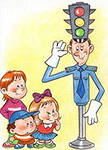 